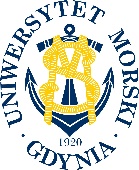 Accommodation Request Form(to be attached to the Erasmus Student Application)Name and surname:	........……………………………………………………………………Sex (F/M) : .....................................   Phone:	…….................………………………………..Home Institution: ....................………………………………………………………………Home address for correspondence: .........................................…………………...........…….……………………………………….............………………………………………………Email:	..................................................………...…………………………………………… Duration of stay at accommodation (exact dates)*:  From: ……………………			To: ……………………	day/month/year	    	  		day/month/yearSigned: …………………………………     Date: ………………………………….IMPORTANT: 1. We offer only shared rooms.2. The minimum period of stay is one semester; shorter stays are not possible. 3.  If you apply for a place in our Student Hostel and will not use it, you can be charged with a fee for 1 month stay (approx. 100 EUR). 